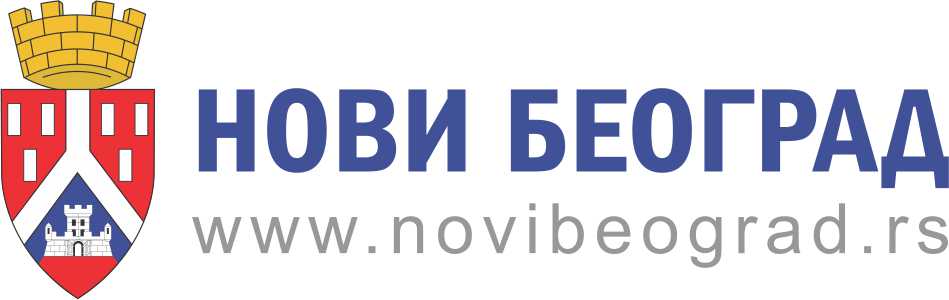 ОБАВЕШТЕЊЕ О ПОДЕЛИ ИНДУСТРИЈСКЕ СОЛИПоштовани Новобеограђани, Обавештавамо вас да ће Општина Нови Београд ове године дистрибуирати индустријску со поделом из комбија на следећим локацијама: Индустријска со се такође може преузети радним данима од 08 до 16 часова у згради Општине (Булевар Михаила Пупина 167) и у Месној заједници “Бежанијски блокови” (Др Ивана Рибара 91).Напомена: индустријска со је пакована у кесе од 5кг. УПОЗОРЊЕ: индустријска со не може се користити у исхрани и служи искључиво за сузбијање снега и леда. УПРАВА ГРАДСКЕ ОПШТИНЕ НОВИ БЕОГРАДЛокацијаДатумВремеБлок 45, код Максија, Јурија Гагарина 221Уторак, 13. децембар09-13Бежанијска коса, код поште, Партизанске авијације 25Уторак, 13. децембар14-18Блок 70, код Максија, Јурија Гагарина 81Среда, 14. децембар09-13Блок 38, бивша окретница 65-ице, Народних херојаСреда, 14. децембар14-18Блок 21, код МаксијаЧетвртак,15. децембар09-13Блок 23, код МаксијаЧетвртак, 15. децембар14-18Бежанијска коса, пијацаПетак, 16. децембар08-12ФонтанаПетак, 16. децембар14-18Стари Меркатор, код пијацеСубота, 17. децембар08-12ИММО центарСубота, 17. децембар14-18